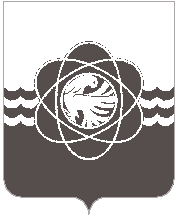 П О С Т А Н О В Л Е Н И Еот 16.10.2023 №992 В соответствии с пунктами 3.2 и 3.3 Положения о Единой комиссии           по осуществлению закупок муниципального образования «город Десногорск» Смоленской области, утвержденного постановлением Администрации муниципального образования «город Десногорск» Смоленской области от  17.01.2022 № 9 и кадровыми изменениями,Администрация муниципального образования «город Десногорск» Смоленской области постановляет: 1. Внести в постановление Администрации муниципального образования «город Десногорск» Смоленской области от 17.01.2022 № 9 «О создании Единой комиссии по осуществлению закупок муниципального образования «город Десногорск» Смоленской области и признании утратившими силу некоторых правовых актов» (в ред. от 18.02.2022 № 85, от 04.04.2022 №223,                               от 17.06.2022 №426, от 05.04.2023 №339, от 31.05.2023 №524, от 29.08.2023№819) в приложение № 2 «Состав Единой комиссии по осуществлению закупок муниципального образования «город Десногорск» Смоленской области» следующие изменения:1.1. Исключить из состава Единой комиссии по осуществлению закупок муниципального образования «город  Десногорск» Смоленской области  Соловьёва Александра Витальевича, заместителя Главы муниципального образования - председателя Комитета по городскому хозяйству и промышленному комплексу Администрации муниципального образования «город Десногорск» Смоленской области, члена комиссии.1.2. Включить в состав Единой комиссии по осуществлению закупок муниципального образования «город Десногорск» Смоленской области Федоренкова Алексея Витальевича, заместителя Главы муниципального образования - председателя Комитета по городскому хозяйству и промышленному комплексу Администрации муниципального образования «город Десногорск» Смоленской области, члена  комиссии.2. Отделу информационных технологий и связи с общественностью              (Е.О.Таистова) разместить настоящее постановление на официальном сайте Администрации муниципального образования «город Десногорск» Смоленской области в информационно-телекоммуникационной сети «Интернет».3. Контроль исполнения настоящего постановления возложить на                       и.о. заместителя Главы муниципального образования Н.Н. Александрову.Глава муниципального образования«город Десногорск» Смоленской области	                                     А.А. ТерлецкийО внесении изменений                                  в постановление Администрации муниципального образования «город Десногорск» Смоленской области от 17.01.2022 № 9 «О создании Единой комиссии по осуществлению закупок муниципального образования «город Десногорск» Смоленской области и признании утратившими силу некоторых правовых актов»